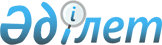 Некоторые вопросы регулирования обращений к хозяйствующим
субъектам областиРешение акимата Атырауской области от 11 марта 2004 года N 37. Зарегистрировано Департаментом юстиции Атырауской области от 31 марта 2004 года за N 1902.



      На основании Законов Республики Казахстан от 23 января 2001 года N 148-II "
 О местном 
 государственном управлении в Республике Казахстан" и от 1 апреля 1999 года N 357-I "
 О бюджетной 
 системе" решил

:






      1. Утвердить Порядок регулирования обращений к хозяйствующим субъектам области (прилагается).





      2. Признать утратившим силу решение акима области от 2 ноября 2001 года N 330 "О порядке упорядочения обращений государственных органов и бюджетных учреждений области в иностранные компании и предприятия с иностранным участием, работающие на территории



Атырауской области".





      3. Контроль за исполнением настоящего решения возложить на Супруна В.В. - первого заместителя акима области.


      Аким области





       Приложение        



                                          к решению акима области 



                                     от 11 марта 2004 года N 37



Порядок






регулирования обращений к хозяйствующим субъектам области






   






1. Основные понятия






      1. В данном Порядке регулирования обращений к хозяйствующим субъектам области используются следующие понятия:



      

Уполномоченное лицо

 

- заместитель акима области, курирующий деятельность нефтегазового комплекса, внешнеэкономические связи и инвестиционную политику области;



      

Уполномоченный орган

 

- областное управление нефтегазового комплекса, внешнеэкономических связей и инвестиционной политики;



      

Местные исполнительные органы - областной, городской и районные акиматы;



      

Исполнительные органы 

-

 исполнительные органы, финансируемые из местного бюджета;



      

Руководители бюджетных учреждений (администраторы местных бюджетных программ) - руководители государственных учреждений, финансируемых из местного бюджета.



      

Хозяйствующие субъекты 

-

 отечественные, иностранные предприятия и предприятия с иностранным участием, осуществляющие деятельность на территории Атырауской области.

         


2. Основные приоритеты, по которым направляются 





                 


обращения к хозяйствующим субъектам






      3. Основными приоритетами являются:



      1) оказание индивидуальной помощи малоимущим слоям населения, инвалидам войны, инвалидам с детства;



      2) оказание материальной и финансовой помощи бюджетным учреждениям здравоохранения, образования, социальной защиты населения и культуры;



      3) оказание помощи неправительственным организациям;



      4) проведение республиканских мероприятий;



      5) благоустройство населенных пунктов области;



      6) предотвращение чрезвычайных ситуаций;



      7) развитие экологических программ и инфраструктуры.      



 




3. Полномочия и функции уполномоченного органа






      4. Областное управление нефтегазового комплекса, внешнеэкономических связей и инвестиционной политики является уполномоченным органом, регулирующим процесс обращений исполнительных органов и государственных учреждений, финансируемых из местного бюджета, к хозяйствующим субъектам.





      5. Основные функции уполномоченного органа:



      1) организация работ по мониторингу, анализу, контролю и учету обращений исполнительных органов и государственных учреждений к хозяйствующим субъектам;



      2) участие в разработке общей концепции финансирования и реализации программ социально-экономического развития области;



      3) представление акиму области отчета по обращениям исполнительных органов и государственных учреждений к хозяйствующим субъектам.





      6. Уполномоченный орган имеет право:



      1) запрашивать и получать у администраторов программ необходимую информацию, требующуюся для объективного принятия решений;



      2) вести служебную переписку с хозяйствующими субъектами;



      3) вести переговорный процесс с хозяйствующими субъектами, вступать в договорные отношения.

      


4. Порядок подачи и рассмотрения обращений исполнительных






 органов и государственных учреждений к хозяйствующим субъектам






      7. Руководители исполнительных органов и государственных учреждений направляют заявку в уполномоченный орган с обоснованием о необходимости обращения к хозяйствующим субъектам.





      8. Уполномоченный орган:



      1) совместно с областным финансовым управлением проводит экспертизу заявок путем проведения анализа экономической целесообразности;



      2) составляет и утверждает с уполномоченным лицом приоритетный перечень социальных проектов и проектов развития инфраструктуры по источникам финансирования;



      3) вступает в договорные отношения с хозяйствующими субъектами;



      4) руководствуясь действующим законодательством, ведет контроль за этапами выполняемых работ (услуг) и представляет в установленные сроки отчет об итогах выполнения договорных условий;



      5) ведет контроль за поступлением финансовых потоков.

					© 2012. РГП на ПХВ «Институт законодательства и правовой информации Республики Казахстан» Министерства юстиции Республики Казахстан
				